בס"ד			                אלונה שבט,  אולפנת נווה חנה     	                                         כתה י"א הערכה חלופית בביולוגיהבחרו היבט מסוים של תהליכי הרבייה: בצומח, בבעלי חיים, או באדם עליו תרצו להרחיב  את הלימוד (יש לקבל אישור לנושא מהמורה אלונה).העבודה תכלול: מידע מדעי,  תמונות,  מושגים ביולוגיים שנלמדו בכיתה,  קישור אקטואלי,  סיכום אישי.  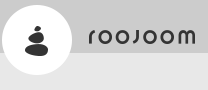 העבודה תתבצע בזוגות או בשלשות, ותוגש כתוצר דיגיטלי באתר  דוגמאות לנושאים:בדיקות העובר במהלך ההיריון, טיפולים רפואיים בעובר במהלך ההיריון, בדיקות גנטיות, מחלות תורשתיות, הנדסה גנטית בצמחים, פיתוח והשבחה של זני פירות/ירקות/צמחים, התערבות האדם ברביית בעלי חיים במשק החקלאי, הפרייה חוץ גופית, סוגיות אתיות הקשורות לרביה, השפעות הורמונליות ועוד.מבנה העבודה :פתיחה- נושא העבודה, שמות המגישות, תמונת רקעדף מידע המציג את הנושא 1-2 עמודיםתמונות עם הסברשלושה מושגים ביולוגיים הקשורים לנושא (מהמושגים שנלמדו בכיתה), הסבירי אותם ואת הקשר שלהם לנושא קישור לנושא אקטואלי- ידיעה, כתבה או סרטון הקשורים לנושא. ניתן לקיים גם ראיון עם מומחה בתחום.סיכום אישי. במידה והועלתה דילמה- כתיבת דעה אישית מנומקת.ביבליוגרפיה (3 מקורות מידע מהימנים), לפי כללי הציטוטהוראות לבניית Roojoomהרשמי לאתר http://www.roojoom.com/לחצי על Create a Roojoom ותני לו שם.בחלק השמאלי הוסיפי טקסט ותמונה לפתיחת העבודהבחלק הימני הוסיפי שלבים לפי הסדר. בכל שלב ניתן לבחור האם הוא יהיה קישור, קובץ תמונה, קובץ PDFאו קובץ טקסט.בסיום העבודה לחצי מצד שמאל למעלה לקבלת קישור לשיתוף. את הקישור שלחי למורה אלונה בכתובת chwat40@gmail.comרוג'ום דוגמא המסביר את המטלה http://tracks.roojoom.com/r/47681קישור להוראות מפורטות להכנת רוג'ום  http://bit.ly/1OOUY2qלוח זמנים:חלוקה לצוותים ובחירת נושא עד ______________הגשת העבודה עד ________________מוזמנות לפנות אלי במייל בכל שאלה.  בהצלחה! אלונה